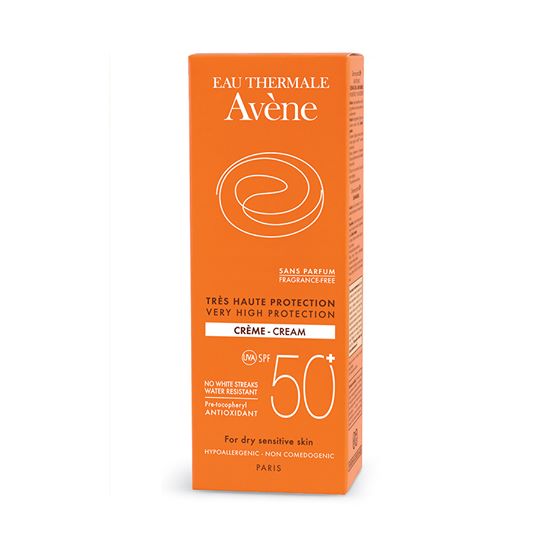 Avene Sun Cream Dry Sensitive Skin SPF 50+ 50mlԱվեն արևապաշտպան կրեմ չոր և զգայուն մաշկի համար 50մլ